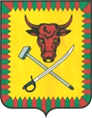 Администрация муниципального района«Читинский район»ПОСТАНОВЛЕНИЕот 12 мая 2017 г.                                                                                          № 999г. ЧитаОб отмене режима чрезвычайной ситуации на территории Читинского районаВ соответствии со статьей 11 Федерального Закона РФ от 21.12.1994 года № 68-ФЗ «О защите населения и территорий от чрезвычайных ситуаций природного и техногенного характера», с постановлением Губернатора Забайкальского края от12.05.2017 года № 28 «Об отмене в границах Забайкальского края режима чрезвычайной ситуации для органов управления и сил территориальной подсистемы единой государственной системы предупреждения и ликвидации чрезвычайных ситуаций Забайкальского края», со статьей 7 Устава муниципального района «Читинский район», Положением о Читинском районном звене территориальной подсистемы единой государственной системы предупреждения и ликвидации чрезвычайных ситуаций Забайкальского края, утвержденным постановлением Главы администрации муниципального района «Читинский район» от 09.12.2005 года № 1789, и в связи с устранением причин ввода режима чрезвычайной ситуации, постановляю:1. Отменить с 12 мая 2017 года в границах муниципального района «Читинский район» режим чрезвычайной ситуации, введенный постановлением администрации муниципального района «Читинский район» от 01.04.2017 года № 709.2. Признать утратившим силу постановление Администрации муниципального района «Читинский район» от 01.04.2017 года № 709 «О введении на территории Читинского района режима чрезвычайной ситуации».3. Данное постановление разместить на сайте администрации муниципального района «Читинский район» и опубликовать в районной газете «Ингода».Руководитель администрации                                                          А.А. ЭповИсп. и отп. И.В. ВайнеровичТел.32-36-70